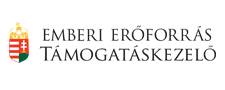 Kompolti ROMA tábor 2018.06.18.-06.22.